本科课程教学大纲成册要求1.请各院（部）统稿教学大纲的印制版，以专业为单位进行汇编。培养方案中专业基础课、专业核心课、专业选修课（专业限选课、专业任选课），实践教学中专业实验（实训）课，实践教学中集中实践环节里除军事技能、毕业设计（论文）以外的其他集中实践环节，都需要进行修订。数学类课程汇编到专业基础课中。3.通识必修课、素质养成类课程不按专业进行汇编，单独成册。4.计算机应用基础课程教学大纲由工学院负责修订；大学生心理健康教育课程，由心理咨询教研室负责修订；大学生职业生涯与发展规划、大学生安全与法制教育、军事理论（理论课），社会实践、书香校园建设阅读与欣赏课、体质健康锻炼、演讲与口才训练、军事技能（实践课），由学生处负责修订；思政部（思政类）、公教部（体育类）、人文艺术学院（英语类）负责课程按照培养方案规定制定，完成后统一汇教务处。5.对于跨学院开设的课程，课程承担学院（部）在编写大纲时，应与开课学院积极沟通，认真考虑设课学院的专业需求。开课学院应主动积极与课程承担单位沟通大纲完成时间、对接负责老师。6.页眉要求：已做在模版中可参照。双面打印正文第一页显示，郑州工商学院字体在左专业信息在右：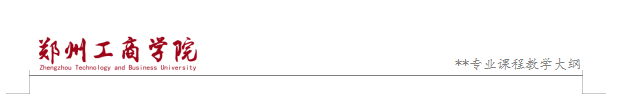 双面打印正文第二页（翻页），郑州工商学院字体在右专业信息在左：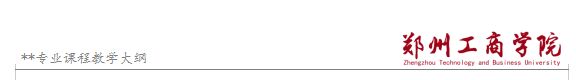 附：1.****专业课程教学大纲目录模版2.通识类、素质养成类课程教学大纲目录模版3.**专业课程基本信息一览表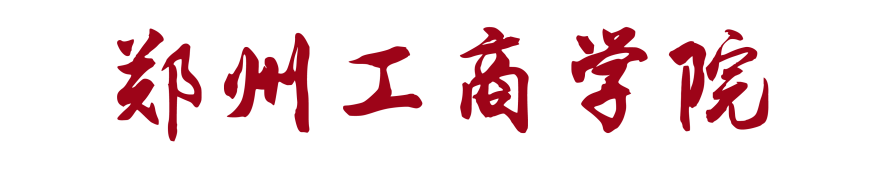 二○二一年六月目   录**专业课程基本信息一览表（黑体5号）..............................  专业基础课（四号黑体居中，单倍行距，段前0.5，段后0.5）《》课程教学大纲（五号宋体，单倍行距） .......................................《》课程教学大纲........................................................ ..专业核心课《》课程教学大纲（五号宋体，单倍行距） .......................................《》课程教学大纲...................................................... ..专业限选课1.《》课程教学大纲.............................................................2.《》课程教学大纲..............................................................专业任选课1.《》课程教学大纲...... ...................................................... 2.《》课程教学大纲............................................................实验（实训）课程《》课程教学大纲............................................《》课程教学大纲.............................................集中实践教学环节《认识实习》教学大纲......................................................《生产实习》教学大纲......................................................3.《专业实习》教学大纲......................................................3.《毕业实习》教学大纲......................................................4.《****课程设计》..............................................目   录通识类课程一览表......................................................素质养成类课程一览表......................................................通识类课程（五号黑体，单倍行距）《思想道德修养》课程教学大纲（五号宋体，单倍行距） .....................《大学英语》课程教学大纲.................................................《就业指导与创业教育》......................................................《军事理论》《计算机应用基础》《劳动教育》等.........................素质养成类课程《》课程教学大纲（五号宋体，单倍行距） ...................................《》课程教学大纲...................................................... ..****专业课程基本信息一览表通识类课程基本信息一览表素质养成类课程基本信息一览表序号课程编码课程名称学分学时大纲编写人课程类型123序号课程编码课程名称学分学时大纲编写人课程类型123序号课程编码课程名称学分学时大纲编写人课程类型123